Formulier ledenadministratie Aanmelding Volleybal4allPERSOONLIJKE GEGEVENSVoornaam Voorletters Achternaam	: _____________________________________________________Adres					: _____________________________________________________Postcode, woonplaats		: _____________________________________________________Geboortedatum			: _____________________________________________________Telefoonnummer Vast / Mobiel	: __________________________ /_________________________E-mailadres				: _____________________________________________________Geslacht				:               	                                  man O            vrouw OVRIJWILLIGERSZonder vrijwilligers kan onze vereniging niet bestaan !Ik wil als bijdrage hierin:	Training geven aan jeugd/senioren				    O				Wedstrijdenfluiten						    O				Jeugd coachen bij wedstrijden				    O				Meedenken en werken in een commissie			    O				bijvoorbeeld:	Activiteitencommissie Jeugd			    O						Evenementencommissie			    O						Toernooicommissie				    O						Redactie nieuwsbrief				    O						Andere commissie (info@hevavcv.nl)	    OZou u de nieuwsbrief van VCV willen ontvangen		Ja O  	        Nee OONDERTEKENINGDatum					: ____________________________________________________Handtekening	en/of naam		: ____________________________________________________Gezien ledenadministratie:				Gezien penningmeester:Incasso van de contributieToelichtingAfspraken en regelgeving Alle leden zijn contributie verschuldigd. De contributie komt ten goede aan Volleybal4all. De betaling van contributie geschiedt op basis van tien termijnen en wordt geïnd omtrent de volgende data:15 september	15 februari15 oktober	15 maart	15 november 	15 april15 december	15 mei15 januari	    	15 juniIndien u zich als lid van Heva VcV (Volleybal4all) wilt afmelden, bent u over de eerstvolgende twee termijnen nog contributie verschuldigd.Heeft u zich afgemeld in augustus of later dan bent u de eerste termijn verschuldigd van het reeds begonnen seizoen.Afmelden dient schriftelijk middels het afmeldingsformulier te gebeuren.Alle leden zijn collectief verzekerd tegen ongevallen tijdens sportactiviteiten georganiseerd door Heva VcV (Volleybal4all).De statuten en het huishoudelijk reglement zijn op te vragen bij het bestuur.CONTRIBUTIE Volleybal4all De contributie voor bedraagt per termijn:	Jeugd 13 / 17 jaar	€ 20,10Jeugd 9 t/m 12 jaar	€ 17,00Jeugd 8 of jonger	€ 15,45Voor de leeftijdsgrenswissel geldt de termijn nadat de wissel heeft plaatsgevonden.Leden die geen machtiging hebben afgegeven voor automatische incasso zal €  1,00 per termijn extra in rekening worden gebracht.MACHTIGINGOndergetekende verleent hierbij tot wederopzegging machtiging aan:  Heva VcV Volleybalclub Varsseveld, postbus 106 7050 AC  Varsseveld (bankrekening NL80 RABO 0364 8296 80). Om de bonds- en verenigingscontributie te incasseren van zijn/haar bank- of girorekening.Naam					:  ___________________________________________________________Adres					:  ___________________________________________________________Postcode, Woonplaats			:  ___________________________________________________________IBAN nummer				:  ___________________________________________________________Datum					:  ___________________________________________________________Ondergetekende verklaart zich akkoord met de bovenstaande regeling inzake automatisch incasso.Handtekening en/of naam		:  ___________________________________________________________AVG Algemene Verordening Gegevens (Privacy-wet)In het kader van het AVG verzoeken wij u de bijlage “Toestemmingsverklaring” gelijktijdig in te vullen met uw aanmelding. Meer informatie hierover kunt u vinden op onze website onder de rubriek “Privacy” TOT SLOTWe wensen je veel sport plezier de komende tijd. Mocht je nog vragen hebben, dan kan je altijd terecht bij je trainer of coach. Of je stuurt een bericht naar info@hevavcv.nl met vermelding van je naam en telefoonnummer. Wij zullen dan zo snel mogelijk een reactie sturen. 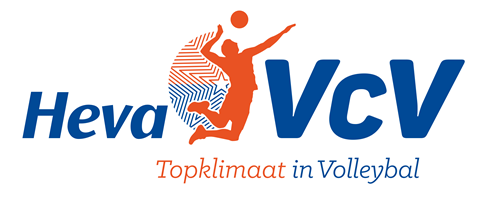 Bijlage: ToestemmingsverklaringBijlageToestemmingsverklaringToestemmingsverklaring.Voor het goed functioneren van onze vereniging willen wij u graag (laten) informeren over de Vereniging, sportactiviteiten en acties en dergelijke. Ook willen we speelschema's, wedstrijduitslagen en soms ook foto's en filmpjes van u op internet, in de nieuwsbrief en op social media (facebook) plaatsen. Met dit formulier vragen wij u toestemming om ook uw gegevens hiervoor te gebruiken.Met dit formulier geef ik ondergetekende, Heva VcV 'Topklimaat in Volleybal', verder “Vereniging, toestemming om gegevens over mij te verwerken. Ik geef de Vereniging toestemming om: - mijn gegevens op te slaan en te gebruiken voor de uitvoering van de lidmaatschaps-   overeenkomst en/of vrijwilligersactiviteiten,- mijn gegevens beschikbaar te stellen aan organisaties die noodzakelijk zijn om in   competitieverband of andere verbanden te volleyballen, waaronder Nevobo en regionale     competities, - mijn gegevens beschikbaar te stellen aan organisaties waarvoor ik namens de Vereniging   vrijwilligerswerk verricht, - mij te benaderen voor (sportieve) activiteiten van derden, bijvoorbeeld andere sport-    verenigingen of maatschappelijke dienstverleners, - beeldmateriaal zoals foto’s en/of filmpjes van mij op de website van de Vereniging, apps,   social media (facebook), kranten en huis-aan-huis bladen te (laten) publiceren, - mijn naam en telefoonnummer via onze afgeschermde website beschikbaar te stellen   zodat andere leden mij (alleen voor verenigingsaangelegenheden) kunnen benaderen, - mijn contactgegevens na beëindiging van mijn lidmaatschap 25 jaar te bewaren om mij te   kunnen benaderen voor bijvoorbeeld een reünie of andere bijzondere gebeurtenis. Mijn toestemming geldt alleen voor de hierboven vermelde redenen, gegevens en organisaties. Voor nieuwe gegevensbewerkingen vraagt de verenging mij opnieuw om toestemming. Ik mag mijn toestemming op elk moment intrekken.Naam			:  __________________________________________________________Geboortedatum	:  __________________________________________________________Datum			:  ___________________________________________________________